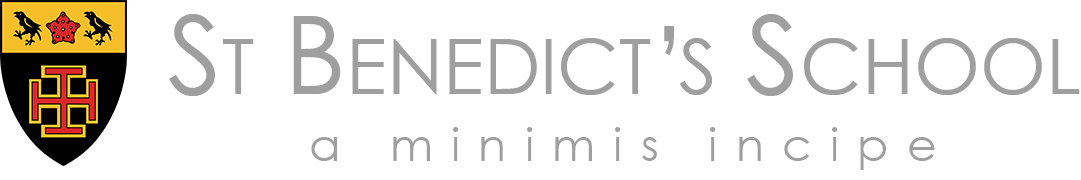 Teacher of MusicThe SchoolSt Benedict’s is London’s leading independent Catholic co-educational school, situated in leafy Ealing. The school is a successful blend of the traditional and the progressive; proud of its heritage but also forward thinking and innovative. Within a caring, happy community, our pupils thrive, benefiting from a seamless education which can begin at the age of 3 and continue through to the Sixth Form. St Benedict’s has strong academic standards, with considerable ambition for future academic success. The school is committed to supporting all children to develop their full potential, by treating them as individuals, and catering for their particular needs and talents at every stage. Inspirational teaching, tutorial guidance and exceptional pastoral care are at the heart of the education we offer. The Junior School and Nursery provide a supportive and vibrant environment in which to learn. Sharing excellent facilities with the Senior School and a programme of cross-curricular activities help ease the transition at 11+ to the Senior School, which is on the same site.At St Benedict’s, there is a vital focus on personal development, and our outstanding co-curricular programme helps pupils to thrive by enabling them to find and develop their unique gifts and talents. St Benedict’s has a distinguished sporting tradition: while many boys and girls train and compete at county and national level, everyone is encouraged to enjoy sport, teamwork and fitness. Music and Drama are both excellent; there is a strong choral tradition, renowned Abbey Choir and many instrumental ensembles. Termly drama productions have recently included Amadeus, West Side Story and A Midsummer Night’s Dream.We encourage principled leadership, resilience and character in our pupils, and promote the Christian values of integrity, fairness and generosity to others. This is a hallmark of the School, informed by the 1500 year-old Rule of St Benedict, and there could be no better way of equipping young people for the future. Recent developments include a fine new Sixth Form Centre and Art Department, opened in 2015. A new Nursery and Pre-Prep Department will open in September 2017, providing our youngest pupils with a first-rate learning environment. The number on roll is currently 1075. The Senior School has 820 pupils. The Junior School and Nursery has 255 pupils. The School has been IiP (Investor in People) accredited since 2004 and was awarded Gold status in 2014.The School had a full integrated inspection by Independent Schools’ Inspectorate (ISI) in November 2012 and a Section 48 Inspection by the Diocese of Westminster in September 2013.  The two highly complimentary reports are available on the school website.  There was an ISI Regulatory Compliance Inspection in December 2015 and the report confirming full compliance was published in February 2016.The Schools academic results are consistently high.  In 2016 the A level the pass rate at A*/B grades was 73.7% of which 38.8% were A/A* and at GCSE the pass rate at A*/B grades was 77.5% of which 45.8% were A/A* grades.Our website is regularly updated:  www.stbenedicts.org.uk The PostThis post is to cover the maternity leave and will cover both class teaching and some co-curriculum commitments. The successful candidate will:be a graduate in Music, and preferably hold Qualified Teacher Statusbe enthusiastic and able to demonstrate use of excellent classroom practice for teaching and learninghave a proven record of excellence in leading and conducting a wide range of musical activities, including ensemblesbe prepared to work with the large and thriving music department of the school and assist us in making music visible and an important part of school life. be empathetic to the Catholic and Benedictine ethos of our schoolbe committed to his/her own professional developmentbe expected to contribute to the co-curricular activities of a very busy department. The Department and Curriculum:The Music Department is currently led by Christopher Eastwood, who took up post in September 2014.  He leads a team that consists of 2 full time and 1 part time Teaching Staff (Senior School) and the Head of Junior School Music. One of the full time Senior School teachers also acts as Head of Instrumental Music across the whole school. The academic staff is supported by 30 instrumental teachers; all activities are assisted two Music Administrators.The Senior School houses state of the art music accommodation and its musical life is thriving and varied. All pupils are encouraged to learn a musical instrument, and all instruments are taught at the school. Some of the most gifted musicians attend the junior departments of the major London music colleges and play in the Ealing Youth Orchestra.  Music is a compulsory element of the curriculum throughout the school up to the end of Key Stage 3 and is an option for both GCSE and A level, for which Edexcel courses are followed.  There are four choirs, an orchestra, Big Band and numerous other ensembles. All pupils have the opportunity to perform at the many public performances each year, including two major school concerts, the regular “Open Mic” concerts, lunchtime recitals, the Music Festival, the Carol Service and Prize Giving. Ensembles regularly perform at external venues, including St John’s, Smith Square, Royal Albert Hall, Royal Festival Hall & Westminster Cathedral.The Abbey Choir is renowned nationally. All boys in the choir are pupils at the school. The Director of the Abbey Choir is appointed by Father Abbot and the Monastic Community and the current post holder is Christopher Eastwood.There are also visiting ensembles and instrumental demonstrations, which enrich the musical understanding of all our pupils, as well as trips into Central London to take advantage of the rich musical heritage on our doorstep. The department undertakes tours abroad, most recently to Flanders (2013), Black Forest (2014) and Spain (2015).RemunerationThe starting salary will depend on experience and qualifications and will be reviewed annually. The successful candidate will be required to sign a St Benedict’s School Contract. This will include the requirement of one full terms’ notice of departure. He/she will also be subject to the new Criminal Disclosure Regulations; a criminal record will not necessarily be a bar to obtaining the position.Applications and TimetableCandidates must apply using the enclosed application form. This must be completed in full and include the names, addresses and telephone numbers of TWO referees one of whom, if appropriate, should be your current employer. Closing Date for completed applications: Thursday 22 June 2017 at 12 noon.Interviews will take place on w/c 26th June 2017 - if you have not heard by that time, you may assume your application has been unsuccessful.The successful applicant will take up the post on 1st September 2017A visit to the School is welcome either before or after application. It can be arranged by phoning Mrs Ruth Wynne, the HM’s PA on 0208 862 2010.